.Intro - 16 Counts/9 seconds from start of track, No Tags or Restarts.[1-8] Weave R, Cross & Cross, & Together, Cross, ½ turn Run L,R,L[9-16] Press, Recover x2, & Touches x3, & Heel[17-24] Ball Cross, Side, Sailor Step, Cross, Side, Sailor ¼ L[25-32] Volta Full turn R, Kick & Sit, & Twist, & TouchShort and Sweet. EnjoyD.O.D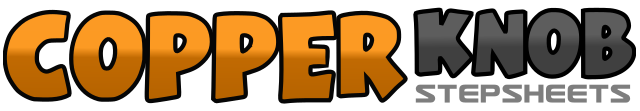 .......Count:32Wall:4Level:Low Intermediate.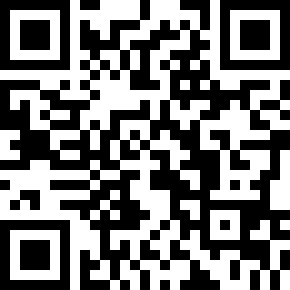 Choreographer:Fred Whitehouse (IRE) - June 2021Fred Whitehouse (IRE) - June 2021Fred Whitehouse (IRE) - June 2021Fred Whitehouse (IRE) - June 2021Fred Whitehouse (IRE) - June 2021.Music:Dancing On Dangerous (feat. Sofia Reyes) - Imanbek & Sean PaulDancing On Dangerous (feat. Sofia Reyes) - Imanbek & Sean PaulDancing On Dangerous (feat. Sofia Reyes) - Imanbek & Sean PaulDancing On Dangerous (feat. Sofia Reyes) - Imanbek & Sean PaulDancing On Dangerous (feat. Sofia Reyes) - Imanbek & Sean Paul........1,2&Step RF to R side, step LF behind R, Step RF to R side3&4Cross LF over R, step RF to R side, cross LF over R&5,6Step RF to R side, close LF next to R, cross RF over L7&8¼ Turn L stepping LF forward, close RF next to L, ¼ turn L stepping LF forward (6.00)1,2&Rock RF forward, recover on to LF, close RF next to L3,4Rock LF forward, recover on to RF&5Step LF to L side, touch RF next to L&6¼ Turn L stepping RF to R side, touch LF next to R&7¼ turn L stepping LF to L side, touch RF next to L&8Step RF to R side, touch L heel to L side (12.00)&1,2Close LF next to R, cross RF over L, step LF to L side3&4Step RF behind L, step LF to L side, step RF to R side5,6Cross LF over R, step RF to R side7&8Step LF behind R, step RF to R side, ¼ L stepping LF forward (9.00)1&2¼ turn R stepping RF to R, close LF next to R, ¼ turn R stepping RF forward&3,4Close LF next to R, ¼ turn R stepping RF to R side, ¼ turn R stepping LF forward (9.00)5&6Kick RF forward, step RF back, touch LF forward&7Twist L heel out, twist L back to center&8Step LF to L side, touch RF next to L